Памятка для обучающихся и родителей «Зимние опасности»«Особенности безопасного поведения в зимний период»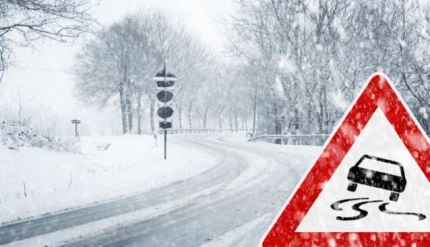 Перед окончанием четверти нелишне будет напомнить о правилах безопасного поведения на улицах, сделав акцент на специфические «зимние» опасности, связанные, прежде всего с погодными условиями.Главное правило поведения на дороге зимой — удвоенное внимание и повышенная осторожность!Зимой день короче. Темнеет рано и очень быстро. В сумерках и в темноте значительно ухудшается видимость. В темноте легко ошибиться в определении расстояния, как до едущего автомобиля, так и до неподвижных предметов. Часто близкие предметы кажутся далекими, а далекие — близкими. Случаются зрительные обманы: неподвижный предмет можно принять за движущийся, и наоборот. Поэтому в сумерках и темноте будьте особенно внимательны. Переходите только по подземным, надземным или регулируемым переходам. А в случае их отсутствия — при переходе увеличьте безопасное расстояние до автомобиля.В снегопады заметно ухудшается видимость, появляются заносы, ограничивается и затрудняется движение пешеходов и транспорта. Снег залепляет глаза пешеходам и мешает обзору дороги. Для водителя видимость на дороге тоже ухудшается.В городах улицы посыпают специальными химикатами, чтобы не образовывался снежный накат. В результате даже в умеренный мороз проезжая часть может быть покрыта снежно-водяной кашей, которую в виде взвеси поднимают в воздух колеса проезжающего транспорта. Взвесь оседает на ветровых стеклах автомобилей, мешая водителям следить за дорожной обстановкой. В такой ситуации водителю еще сложнее заметить пешехода!Яркое солнце, как ни странно, тоже помеха. Яркое солнце и белый снег создают эффект бликов, человек как бы «ослепляется». Поэтому нужно быть крайне внимательным.В снежный накат или гололед повышается вероятность «юза», заноса автомобиля, и, самое главное — непредсказуемо удлиняется тормозной путь. Поэтому обычное (летнее) безопасное для перехода расстояние до машины нужно увеличить в несколько раз.В оттепель на улице появляются коварные лужи, под которыми скрывается лед. Дорога становится очень скользкой! Поэтому при переходе через проезжую часть лучше подождать, пока не будет проезжающих машин. Ни в коем случае не бежать через проезжую часть, даже на переходе! Переходить только шагом и быть внимательным.Количество мест закрытого обзора зимой становится больше. Мешают увидеть приближающийся транспорт:сугробы на обочине;сужение дороги из-за неубранного снега:стоящая заснеженная машина.Значит, нужно быть крайне внимательным, вначале обязательно остановиться и, только убедившись в том, что поблизости нет транспорта, переходить проезжую часть.Теплая зимняя одежда мешает свободно двигаться, сковывает движения. Поскользнувшись, в такой одежде сложнее удержать равновесие. Кроме того, капюшоны, мохнатые воротники и зимние шапки также мешают обзору.Не стойте рядом с буксующей машиной! Не пытайся ее толкать! Из-под колес могут вылететь куски льда и камни. А главное — машина может неожиданно вырваться из снежного плена и рвануть в любую сторонуЗимняя дорога требует от каждого участника дорожного движения особой осторожности и повышенного внимания.В силу климатических изменений, отмечается значительное ухудшение дорожной обстановки каждую зиму.Опасность увеличивается ещё и потому, что транспортный поток растёт, на дорогах появляется всё большее количество грузовых и легковых автомобилей. Ухудшается видимость, обзорность изнутри машины, недостаток солнечного света не даёт разглядеть некоторые препятствия заблаговременно.Главной и частой причиной гибели и ранения участников дорожного движения (неопытных водителей, пешеходов, велосипедистов, мотоциклистов и пассажиров) является нарушение ими требований ПДД, к которым, в первую очередь, относятся: управление транспортным средством в нетрезвом состоянии, превышение водителями установленной скорости движения, несоблюдение правил пользования ремнями безопасности.Также распространенной причиной совершения ДТП на дорогах в зимний период, является несоответствие типов шин погодным условиям и прежде всего повышенный износ высоты рисунка протектора.Для того что бы избежать многих неприятностей, связанных с ездой на автомобиле в зимний период, необходимо соблюдать ряд правил. Первое что нужно сделать – это позаботиться о правильной "обуви" железного коня. Также для правильной и безопасной эксплуатации автомобиля зимой необходимы морозоустойчивая тормозная жидкость, масла, правильная вентиляция, подготовка аккумулятора и электрики Вашей машины.При движении по зимней дороге (в гололед, по свежевыпавшему снегу, укатанному снегу) необходимо помнить:- соблюдайте дистанцию (она позволит избежать столкновение);- соблюдайте боковой интервал (он обеспечивает безопасность движения);- не нарушайте скоростной режим;- не делайте резких торможений и движений.Можно выделить на зимней дороге следующие потенциально опасные участки, где транспортные средства останавливаются, притормаживают или начинают движение:- вблизи светофоров;- около въездов на главную дорогу в местах нерегулируемых перекрестков;- возле остановок.Проезжать такие участки или подъезжать к ним надо крайне осторожно, поскольку дорожное полотно, покрытое льдом, на них отполировано до зеркального блеска шинами набирающих скорость и тормозящих автомобилей.Скользкие участки на загородных дорогах встречаются:- на опушках леса в зоне снежных переметов;- в разрывах лесозащитных насаждений;- на перекрестках и развилках дорог;